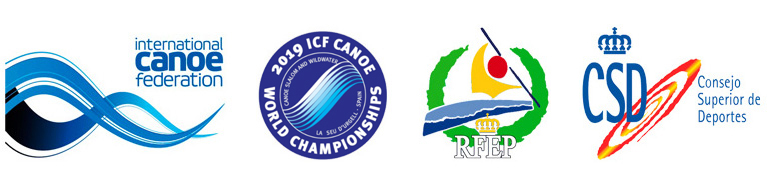 Nota de premsa 
25 de setembre de 2019Or i plata als Mundials ICF 2019 de Piragüisme per als palistes espanyols a les proves per equipsUna medalla d'or i dues de plata en les quatre finals de les disciplines de Canoe Eslàlom per equips són la carta de presentació de l'equip espanyol en els Mundials ICF de Canoe Eslàlom i Descens 2019 de La Seu D'Urgell.Descàrrega compactat vídeo TV: https://mediapool.scoopa.comDescàrrega de fotos: https://we.tl/t-MqRTfzbqHREl Parc Olímpic del Segre ha presenciat un molt bon inici de l'equip espanyol als Mundials ICF de Canoe Eslàlom i Descens 2019 de La Seu d'Urgell en la jornada inaugural de dimecres, 25 de setembre, en què s'han disputat les proves per equips. Consisteixen en 3 embarcacions per equip baixant a l'hora. La gran alegria per a Espanya ha estat l'or en la modalitat de Caiac Eslàlom per equips que han aconseguit David Llorente, Samuel Hernanz i Joan Crespo. Després d'una excel·lent actuació, amb una baixada neta en 89.87 segons, s'han endut la victòria, imposant-se a la República Txeca per 0.99 segons.Els campions han celebrat la victòria destacant, per sobre de tot, la motivació de jugar a casa i començar els Mundials de la millor manera possible. David Llorente ha afirmat que "mai havia escoltant tants crits d'ànims, ha estat al·lucinant l'empenta de la nostra gent". Per la seva banda, Samuel Hernanz també s'ha mostrat sorprès i agraït pel suport del públic, i s'ha mostrat "emocionat per compartir l'or amb els meus companys, amb els que entreno tot l'any". En la mateixa línia, Joan Crespo ha valorat "la bona feina feta per tots i la coordinació que hem tingut", abans d'afegir, amb un gran somriure, que el cap de setmana es lliurarà la "lluita per l'or a les competicions individuals".Un bon resultat també per a Ander Elosegui, Miquel Travé i Luis Fernández, membres de l'equip masculí de Canoe Eslàlom de la RFEP, que han aconseguit la medalla de plata als Mundials ICF de Piragüisme, després d'una gran actuació en la primera prova de la competició. Amb un temps de 97.43 segons, el conjunt espanyol s'ha imposat a la resta de països restant amb l'excepció d'Eslovàquia, que amb un temps de 94.38 s'han endut l'or. Ander Elosegui s'ha mostrat molt satisfet de la segona posició en aquesta final perquè "la nostra idea era fer una baixada neta, coordinant-nos de la millor manera, amb una gran concentració i ho hem aconseguit, així que estem molt contents". Com els seus homòlegs masculins, l'equip femení de Canoe Eslàlom també s'ha fet amb una medalla de plata. El conjunt format per Núria Vilarrubla, Klara Olazabal i Ainhoa Lameiro sumen la tercera medalla de la jornada gràcies a un temps total de 121.72 segons. Les guanyadores, en aquest cas, són les australianes amb una diferència de 3.75 segons. Per a Núria Vilarrubla, aquesta segona posició és "un gran premi que reconeix la feina ben feta durant la temporada". La seva valoració sobre aquest inici és "positiva, perquè començant en les proves d'equip potser estem més relaxats, sense la pressió que té una competició individual", alhora que s'ha sentit "molt serena, malgrat les penalitzacions de l'equip que ens han allunyat de l'or". Tanmateix, aquesta plata "té gust a que encara ho podem fer millor i és el que volem demostrar aquests propers dies".D'altra banda, l'equip espanyol femení de Caiac Eslàlom ha aconseguit una quarta posició que deixa un regust agredolç entre les palistes, que han completat el circuit en 106.36 segons, després de sumar-ne 2 per penalització. La victòria se l'ha endut l'equip britànic, amb un temps de 103.96.Segons Maialen Chourraut, palista amb gran trajectòria i experiència olímpica, l'actuació "ha estat bona, perquè hem fet exactament el que havíem treballat, però som a un Mundial i el nivell és màxim". Encarant les següents proves amb optimisme, Chourraut assegura que "hem començat amb bon peu" i s'ha mostrat orgullosa de les seves companyes, les catalanes Laia Sorribes i Marta Martínez.Descens per equipsEl millor resultat ha sigut la quarta posició de la Canoes Doble masculina, amb un temps de 70.95 segons, obtingut pels tàndems formats per Alan Padilla i Xavier Miralles, Rodrigo Ramos i Manuel Freire, i Arnau Morancho i Germán Jiménez. Per només 0.07 segons no s'ha aconseguit fer-se amb la medalla de bronze a la seva disciplina, que ha guanyat França amb una marca de 61.00.La sisena posició aconseguida a la Canoa masculina pel grup constituït per Rodrigo Ramos, Alan Padilla i Manuel Freire i el novè lloc de la modalitat de Caiac masculí han estat valorats pel seleccionador de descens de la RFEP i participant, Germán Jiménez, com a "uns resultats que entraven en les nostres previsions"."És una llàstima que a la Canoa Doble masculina se'ns hagi escapat no només la medalla de bronze, sinó la de plata, per menys de 0.30 segons. Hem de tenir en consideració que, a la resta de disciplines, competim amb països de molta tradició i professionalitat, així que l'objectiu dels propers dies serà fer un bon paper i entrar a les finals", ha comentat Jiménez un cop s'han conegut els resultats definitius de la primera jornada.A la segona jornada, els primers finalistesLa jornada del dijous, 26 de setembre, constarà de rondes clasificatòries per disputar les finals dels Mundials de Piragüisme 2019.En acabar el dia coneixerem els finalistes de Canoe Eslàlom a les modalitats de Canoa masculina i Caiac femení. Quant a les disciplines de Descens, els palistes de Canoa masculina i femenina, així com els de Caiac masculí i femení, lluitaran per classificar-se per a la gran cita.Resultats de dimecres, 25 de setembre:CANOE SLALOM por equipos (CSL)Primera posición 3 X MK1 (David Llorente, Samuel Hernanz, Joan Crespo)Segunda posición 3 X WC1 (Núria Vilarrubla, Klara Olazabal, Ainhoa Lameiro)Segunda posición 3 X MC1 (Ander Elosegui, Miquel Travé, Luis Fernández)Cuarta posición 3 X WK1 (Maialen Chourraut, Laia Sorribes, Marta Martínez)WILDWATER CANOEING por equipos (WWC)Cuarta posición 3 X MC2 (Alan Padilla y Xavier Miralles, Arnau Morancho y Germán Jiménez, Rodrigo Ramos y Manuel Freire)Sexta posición 3 X MC1 (Rodrigo Ramos, Alan Padilla, Manuel Freire)Novena posición 3 X MK1 (Guillermo Fidalgo, Guillermo Andrés, Arnau Morancho)Horaris complets:https://www.canoeicf.com/canoe-slalom-world-championships/la-seu-durgell-2019/scheduleLlistes sortida i resultats complets:https://www.canoeicf.com/canoe-slalom-world-championships/la-seu-d-urgell-2019/resultsInformació generalLa Seu d'Urgell (Alt Urgell - Lleida), capital dels Pirineus, està ubicada a 10 quilòmetres d’Andorra i a 180 quilòmetres de Barcelona. Té 12.500 habitants i es troba a una altitud de 700 m sobre el nivell del mar. La ciutat és un important centre de serveis i geogràficament està en la confluència dels rius Segre i Valira, tret que la converteix en un centre reconegut a nivell mundial per practicar esports d'aigües braves. De fet, va ser el lloc triat en els JJOO de Barcelona 92 per acollir els esports que aquesta propera tardor arribaran en forma de mundials.Informació i calendari de les competicions ICF al Parc del Segre:Campionats dels Món Canoe Slalom 
Campionats del Món de DescensMés informació:Hotels, restaurants, reserves:
Tel. +34 973 351 511
reserves@turismeseu.com 
http://www.turismeseu.com Contacte esdeveniment2019 Canoa Eslàlom ICF Copa del Món
La Seu d'Urgell – Espanya
canoeslalomseu@parcolimpic.cat 
http://canoeslalomseu.parcolimpic.cat 
http://www.rfep.es 
#canoelaseuParc Olímpic del Segre
Parc del Segre
25700 La Seu d'Urgell
Tel: +34 973 36 00 92
Fax: +34 973 36 01 92
parcolimpic@parcolimpic.cat 
http://www.parcolimpic.cat Acreditacions per a premsa: https://bit.ly/2lVqmrF
Contacte: media@canoeicf.comServei de premsa
Josep Pujol M. 679 771 001 | media@xcommunication.es
Toti Rosselló M. 670 763 555 | toti@xcommunication.es